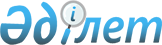 О бюджете сельского округа Акмая на 2024-2026 годыРешение Шиелийского районного маслихата Кызылординской области от 26 декабря 2023 года № 11/3.
      В соответствии с пунктом 2 статьи 75 Кодекса Республики Казахстан "Бюджетный кодекс Республики Казахстан", пунктом 2-7 статьи 6 Закона Республики Казахстан "О местном государственном управлении и самоуправлении в Республике Казахстан" Шиелийский районный маслихат РЕШИЛ:
      1. Утвердить бюджет сельского округа Акмая на 2024-2026 годы согласно приложениям 1, 2 и 3, в том числе на 2024 год в следующих объемах:
      1) доходы – 86 685,0 тысяч тенге, в том числе:
      налоговые поступления – 6 710,0 тысяч тенге;
      поступления трансфертов – 79 975,0 тысяч тенге;
      2) затраты – 88 049,8 тысяч тенге;
      3) чистое бюджетное кредитование – 0;
      бюджетные кредиты – 0;
      погашение бюджетных кредитов – 0;
      4) сальдо по операциям с финансовыми активами – 0;
      приобретение финансовых активов – 0;
      поступления от продажи финансовых активов государства – 0;
      5) дефицит (профицит) бюджета – -1364,8 тысяч тенге;
      6) финансирование дефицита (использование профицита) бюджета – 1364,8 тысяч тенге;
      поступление займов – 0;
      погашение займов – 0;
      используемые остатки бюджетных средств – 1364,8 тысяч тенге.
      Сноска. Пункт 1 - в редакции решения Шиелийского районного маслихата Кызылординской области от 11.03.2024 № 14/3 (вводится в действие с 01.01.2024).


      2. Установить объем бюджетных субвенций, передаваемых из районного бюджета в бюджет сельского округа Акмая на 2024 год в сумме 68 839 тысяч тенге.
      3. Настоящее решение вводится в действие с 1 января 2024 года. Бюджет сельского округа Акмая на 2024 год
      Сноска. Приложение 1 - в редакции решения Шиелийского районного маслихата Кызылординской области от 11.03.2024 № 14/3 (вводится в действие с 01.01.2024). Бюджет сельского округа Акмая на 2025 год Бюджет сельского округа Акмая на 2026 год
					© 2012. РГП на ПХВ «Институт законодательства и правовой информации Республики Казахстан» Министерства юстиции Республики Казахстан
				
      Председатель Шиелийского районного маслихата 

А.Жандарбеков
Приложение 1 к решению
Шиелийского районного маслихата
от 26 декабря 2023 года № 11/3
Категория
Категория
Категория
Категория
Категория
Сумма, тысяч тенге
Класс 
Класс 
Класс 
Класс 
Сумма, тысяч тенге
Подкласс
Подкласс
Подкласс
Сумма, тысяч тенге
Наименование
Наименование
Сумма, тысяч тенге
1.Доходы
1.Доходы
86 685,0
1
Налоговые поступления
Налоговые поступления
6 710,0
01
Подоходный налог
Подоходный налог
2 000,0
2
Индивидуальный подоходный налог
Индивидуальный подоходный налог
2 000,0
04
Hалоги на собственность
Hалоги на собственность
4 710,0
1
Hалоги на имущество
Hалоги на имущество
260,0
4
Hалог на транспортные средства
Hалог на транспортные средства
4 450,0
4
Поступления трансфертов 
Поступления трансфертов 
79 975,0
02
Трансферты из вышестоящих органов государственного управления
Трансферты из вышестоящих органов государственного управления
79 975,0
3
Трансферты из районного (города областного значения) бюджета
Трансферты из районного (города областного значения) бюджета
79 975,0
Функциональные группы 
Функциональные группы 
Функциональные группы 
Функциональные группы 
Функциональные группы 
Сумма, тысяч тенге
Функциональные подгруппы
Функциональные подгруппы
Функциональные подгруппы
Функциональные подгруппы
Сумма, тысяч тенге
Администраторы бюджетных программ
Администраторы бюджетных программ
Администраторы бюджетных программ
Сумма, тысяч тенге
Бюджетные программы (подпрограммы)
Бюджетные программы (подпрограммы)
Сумма, тысяч тенге
Наименование
Сумма, тысяч тенге
2. Затраты
88 049,8
01
Государственные услуги общего характера
48 651,0
1
Представительные, исполнительные и другие органы, выполняющие общие функции государственного управления
48 651,0
124
Аппарат акима города районного значения, села, поселка, сельского округа
48 651,0
001
Услуги по обеспечению деятельности акима города районного значения, села, поселка, сельского округа
48 651,0
07
Жилищно-коммунальное хозяйство
14 046,8
3
Благоустройство населенных пунктов
14 046,8
124
Аппарат акима города районного значения, села, поселка, сельского округа
14 046,8
008
Освещение улиц населенных пунктов
1 610,8
009
Обеспечение санитарии населенных пунктов
0
011
Благоустройство и озеленение населенных пунктов
12 436,0
08
Культура, спорт, туризм и информационное пространство
20 409,0
1
Деятельность в области культуры
20 409,0
124
Аппарат акима города районного значения, села, поселка, сельского округа
20 409,0
006
Поддержка культурно-досуговой работы на местном уровне
20 409,0
12
Транспорт и коммуникации
4 941,0
01
Автомобильный транспорт
4 941,0
124
Аппарат акима города районного значения, села, поселка, сельского округа
4 941,0
013
Обеспечение функционирования автомобильных дорог в городах районного значения, селах, поселках, сельских округах
4 941,0
15
Трансферты
2,0
1
Трансферты
2,0
124
Аппарат акима города районного значения, села, поселка, сельского округа
2,0
048
Возврат неиспользованных (недоиспользованных) целевых трансфертов
2,0
3.Чистое бюджетное кредитование
0,0
4. Сальдо по операциям с финансовыми активами
0
5. Дефицит (профицит) бюджета
-1 364,8
6. Финансирование дефицита (использование профицита) бюджета
1 364,8
8
Используемые остатки бюджетных средств
1 364,8
01
Остатки бюджетных средств
1 364,8
1
Свободные остатки бюджетных средств
1 364,8
001
Свободные остатки бюджетных средств
1 364,8Приложение 2 к решению
Шиелийского районного маслихата
от "26" декабря 2023 года № 11/3
Категория
Категория
Категория
Категория
Категория
Сумма, тысяч тенге
Класс 
Класс 
Класс 
Класс 
Сумма, тысяч тенге
Подкласс
Подкласс
Подкласс
Сумма, тысяч тенге
Наименование
Наименование
Сумма, тысяч тенге
1. Доходы
1. Доходы
76 877
1
Налоговые поступления
Налоговые поступления
5 107
01
Подоходный налог
Подоходный налог
1040
2
Индивидуальный подоходный налог
Индивидуальный подоходный налог
1040
 04
Налоги на собственность
Налоги на собственность
4 067
1
Налоги на имущество
Налоги на имущество
270
4
Налог на транспортные средства
Налог на транспортные средства
3797
4
Поступления трансфертов 
Поступления трансфертов 
71 770
02
Трансферты из вышестоящих органов государственного управления
Трансферты из вышестоящих органов государственного управления
71 770
3
Трансферты из районного (города областного значения) бюджета
Трансферты из районного (города областного значения) бюджета
71 770
Функциональные группы 
Функциональные группы 
Функциональные группы 
Функциональные группы 
Функциональные группы 
Сумма, тысяч тенге
Функциональные подгруппы
Функциональные подгруппы
Функциональные подгруппы
Функциональные подгруппы
Сумма, тысяч тенге
Администраторы бюджетных программ
Администраторы бюджетных программ
Администраторы бюджетных программ
Сумма, тысяч тенге
Бюджетные программы (подпрограммы)
Бюджетные программы (подпрограммы)
Сумма, тысяч тенге
Наименование
Сумма, тысяч тенге
2. Затраты
76 877
01
Государственные услуги общего характера
44 629
1
Представительные, исполнительные и другие органы, выполняющие общие функции государственного управления
44 629
124
Аппарат акима города районного значения, села, поселка, сельского округа
44 629
001
Услуги по обеспечению деятельности акима города районного значения, села, поселка, сельского округа
44 629
07
Жилищно-коммунальное хозяйство
11 111
03
Благоустройство населенных пунктов
11 111
124
Аппарат акима города районного значения, села, поселка, сельского округа
11 111
008
Освещение улиц населенных пунктов
1 147
011
Благоустройство и озеленение населенных пунктов
9 964
08
Культура, спорт, туризм и информационное пространство
21 137
01
Деятельность в области культуры
21 137
124
Аппарат акима города районного значения, села, поселка, сельского округа
21 137
006
Поддержка культурно-досуговой работы на местном уровне
21 137
3.Чистое бюджетное кредитование
0
4. Сальдо по операциям с финансовыми активами
0
5. Дефицит (профицит) бюджета
0
6. Финансирование дефицита (использование профицита) бюджета
0
8
Используемые остатки бюджетных средств
0
01
Остатки бюджетных средств
0
1
Свободные остатки бюджетных средств
0Приложение 3 к решению
Шиелийского районного маслихата
от "26" декабря 2023 года № 11/3
Категория
Категория
Категория
Категория
Категория
Сумма, тысяч тенге
Класс 
Класс 
Класс 
Класс 
Сумма, тысяч тенге
Подкласс
Подкласс
Подкласс
Сумма, тысяч тенге
Наименование
Наименование
Сумма, тысяч тенге
1. Доходы
1. Доходы
79 952
1
Налоговые поступления
Налоговые поступления
5 107
01
Подоходный налог
Подоходный налог
1 081
2
Индивидуальный подоходный налог
Индивидуальный подоходный налог
1 081
 04
Налоги на собственность
Налоги на собственность
4 230
1
Налоги на имущество
Налоги на имущество
281
4
Налог на транспортные средства
Налог на транспортные средства
3 949
4
Поступления трансфертов 
Поступления трансфертов 
74 641
02
Трансферты из вышестоящих органов государственного управления
Трансферты из вышестоящих органов государственного управления
74 641
3
Трансферты из районного (города областного значения) бюджета
Трансферты из районного (города областного значения) бюджета
74 641
Функциональные группы 
Функциональные группы 
Функциональные группы 
Функциональные группы 
Функциональные группы 
Сумма, тысяч тенге
Функциональные подгруппы
Функциональные подгруппы
Функциональные подгруппы
Функциональные подгруппы
Сумма, тысяч тенге
Администраторы бюджетных программ
Администраторы бюджетных программ
Администраторы бюджетных программ
Сумма, тысяч тенге
Бюджетные программы (подпрограммы)
Бюджетные программы (подпрограммы)
Сумма, тысяч тенге
Наименование
Сумма, тысяч тенге
2. Затраты
79 952
01
Государственные услуги общего характера
46 414
1
Представительные, исполнительные и другие органы, выполняющие общие функции государственного управления
46 414
124
Аппарат акима города районного значения, села, поселка, сельского округа
46 414
001
Услуги по обеспечению деятельности акима города районного значения, села, поселка, сельского округа
46 414
07
Жилищно-коммунальное хозяйство
11 555
03
Благоустройство населенных пунктов
11 555
124
Аппарат акима города районного значения, села, поселка, сельского округа
11 555
008
Освещение улиц населенных пунктов
1 193
011
Благоустройство и озеленение населенных пунктов
10 362
08
Культура, спорт, туризм и информационное пространство
21 983
01
Деятельность в области культуры
21 983
124
Аппарат акима города районного значения, села, поселка, сельского округа
21 983
006
Поддержка культурно-досуговой работы на местном уровне
21 983
3.Чистое бюджетное кредитование
0
4. Сальдо по операциям с финансовыми активами
0
5. Дефицит (профицит) бюджета
0
6. Финансирование дефицита (использование профицита) бюджета
0
8
Используемые остатки бюджетных средств
0
01
Остатки бюджетных средств
0
1
Свободные остатки бюджетных средств
0